Le 11 novembreVoici une liste non exhaustive de questions que l’enseignant pourra poser aux apprenants après la lecture du document sur le 11 novembre et le visionnage du reportage sur cette commémoration. Qu’est-ce que l’on commémore en France le 11 novembre ?Où est signé l’Armistice en 1918 ? Comment se déroule la cérémonie de commémoration dans les communes françaises ? Et à Paris ? Qui est appelé « le Père la Victoire » ? Quel est l’autre fonction du Président de la République ? Chef des armées. Quel est le symbole de la tombe du Soldat inconnu ? BONS	 	              Fiche enseignant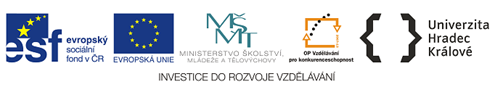 